A-23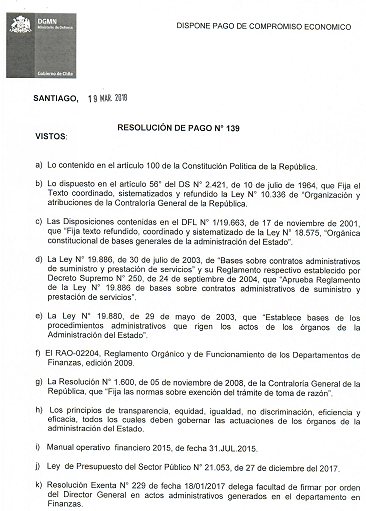 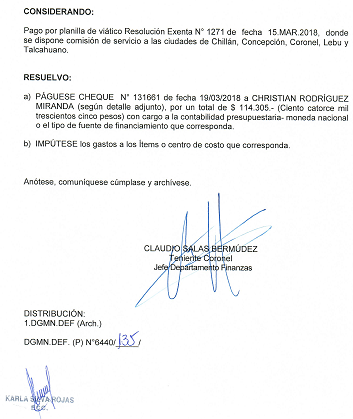 